Week 4Year 5 Maple1st – 15th FebruaryOnline lessons will be on Monday and Friday between 9.40 and 10.10am.Year 5 Maple1st – 15th FebruaryOnline lessons will be on Monday and Friday between 9.40 and 10.10am.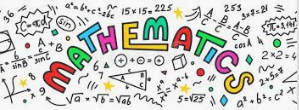 White Rose Maths Workbook pages 26-33Monday – pages 26-27Tuesday – pages 28-29Wednesday – pages 30-31Thursday – pages 32-33Friday – TT Rockstars and oak academy lesson or Nrich Maths ChallengeTimes Tables RockstarsExtra Nrich Maths challenge (optional)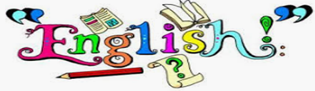 CGP English workbook pages 32-41Monday – pages 32-33Tuesday – pages 34-35Wednesday – pages 36-37Thursday – pages 38-39Friday – pages 40-41Spelling Shed - week 4 list in your pack.  (HIVE on Friday)Reading - 30 minutes a day TopicActivity from Ancient Greek learning gridActivity of your choice from TTS packPlease remember to go to the lessons on the official Department for Education Oak National Academy website https://www.thenational.academy/ Select your year group and subject, watch the lesson and do the activity.Please remember to go to the lessons on the official Department for Education Oak National Academy website https://www.thenational.academy/ Select your year group and subject, watch the lesson and do the activity.